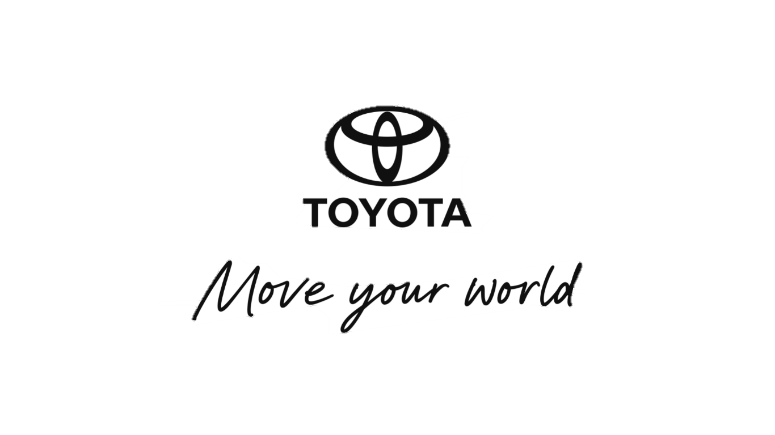 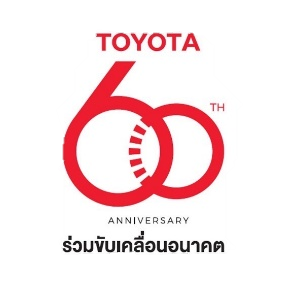 ที่ ปชส. 070/2565				   	                    ฝ่ายบริหารการตลาดและประชาสัมพันธ์28 พฤศจิกายน 2565 ปรากฏการณ์ความร่วมมือด้านการออกแบบMODELLISTA x ASAVA “Trend Leader on the road”สะท้อนความหรูหรา โดดเด่น ของอุปกรณ์ตกแต่งรถยนต์ MODELLISTA	นายสุรศักดิ์ สุทองวัน รองกรรมการผู้จัดการใหญ่ บริษัท โตโยต้า มอเตอร์ ประเทศไทย จำกัด ร่วมกับ “หมู ASAVA”  นายพลพัฒน์ อัศวะประภา Designer และผู้ก่อตั้ง Brand ASAVA และ มร.ทาคุมิ ยามากุจิ Designer TOYOTA Customizing & Development (TCD) Asia ร่วมจัดงาน MODELLISTA X ASAVA “Trend Leader on the Road” สะท้อนภาพลักษณ์อันหรูหรา โดดเด่น ของอุปกรณ์ตกแต่งรถยนต์ TOYOTA ภายใต้ Brand MODELLISTA ผ่าน ASVA Special Collection Fashion Show เมื่อวันที่ 28 พฤศจิกายน ศกนี้ ที่ Toyota ALIVE บางนาปรากฏการณ์ครั้งแรกในประเทศไทย ที่ Brand อุปกรณ์ตกแต่งรถยนต์ระดับโลกของ TOYOTA ภายใต้ Brand MODELLISTA  และ  Fashion designer ชั้นนำของประเทศไทยอย่าง  ASAVA ได้จับมือกันรังสรรค์ Collection เสื้อผ้าสุดพิเศษขึ้นโดยเฉพาะ ภายใต้แนวคิดแห่งความทันสมัย หรูหรา และใช้ได้ในชีวิตจริง  สะท้อนภาพลักษณ์อันคล้ายคลึงกันของ MODELLISTA ที่ช่วยชูภาพลักษณ์แห่งความหรูหราให้กับรถยนต์ และผู้ครอบครองเป็นเจ้าของรถยนต์ TOYOTA ภายในงานมีช่วงสนทนาพิเศษร่วมกันของ Key man ทั้ง 3 ท่าน ได้แก่ นายสุรศักดิ์ สุทองวัน      “หมู ASAVA” นายพลพัฒน์ อัศวะประภา และ มร.ทาคุมิ ยามากุจิ เพื่อพูดคุยถึงรายละเอียดความร่วมมือกันในครั้งนี้ หลังจากนั้นตื่นตากับ Fashion Show สำหรับผลงาน Special collection “Modellista x Asava”         ปิดท้ายด้วย Exclusive party และ Mini concert เพื่อให้ผู้เข้าร่วมงานได้ดื่มด่ำกับบรรยากาศของงานแสดงศิลปะใน 2 รูปแบบ ที่สอดประสานกันได้อย่างลงตัวMODELLISTA อุปกรณ์ตกแต่งรถยนต์ชั้นนำจากประเทศญี่ปุ่นก่อตั้งขึ้นในปี พ.ศ.2540 ภายใต้การดำเนินงานของ TOYOTA Customizing & Development (TCD) ประเทศญี่ปุ่น เริ่มนำเข้ามาจำหน่ายในประเทศไทยตั้งแต่ปี พ.ศ.2561 ด้วยประสบการณ์ที่มีมาอย่างยาวนาน และคงไว้ซึ่งมาตรฐานภายใต้การออกแบบที่เน้นความ Premium และความคิดสร้างสรรค์     ซึ่งได้รับความนิยมเป็นอย่างสูงในประเทศญี่ปุ่น ด้วยยอดขายรวมทั้งสิ้นกว่า 1 ล้านชุด และรับเสียงตอบรับที่ดีจากลูกค้าในประเทศไทยด้วยการการส่งเสริมภาพลักษณ์รถยนต์ TOYOTA ให้มีความหรูหรา และสวยงามมากยิ่งขึ้น โดยแนวคิดในการพัฒนาชุดอุปกรณ์ตกแต่งรถยนต์ จะเน้นที่ความ Premium  มีสไตล์ ทันสมัย หรูหรา และสร้างความประทับใจให้แก่ผู้พบเห็น เปรียบเสมือน คนกับเสื้อผ้า และแฟชั่น โดย MODELLISTA เลือกที่จะทำงานร่วมกับ ASAVA ในกิจกรรมความร่วมมือพิเศษในครั้งนี้ ASAVA Fashion brand ชั้นนำของคนไทยก่อตั้งขึ้นในปี พ.ศ. 2551 โดย คุณหมู พลพัฒน์ อัศวะประภา และก้าวขึ้นมาเป็นหนึ่งใน Fashion brand ชั้นนำของประเทศไทย โดยมีแนวคิดนำความ Classic เหนือการเวลา มาตีความสำหรับความงามในแบบสมัยใหม่ ผ่านการออกแบบเสื้อผ้าด้วยความละเอียดอ่อน ตัดเย็บแบบ Classic โดยใช้วัสดุที่มีคุณภาพสูง สิ่งเหล่านี้จึงกลายเป็นจุดแข็งของ ASAVA Brand นั่นเอง พร้อมเปิดตัวชุดแต่ง MODELLISTA สำหรับรถยนต์ TOYOTA 3 รุ่นYaris ATIV MODELLISTAประกอบด้วย สเกิร์ตกันชนหน้า – สเกิร์ตกันชนหลัง – ชุดสเกิร์ตข้าง – สปอยเลอร์หลัง - ล้ออัลลอย 17 นิ้ว พร้อมยางขนาด 205/50 R17 และสัญลักษณ์ MODELLISTA ท้ายรถ สามารถติดตั้งได้กับ YARIS ATIV ทุกรุ่น รับประกันสูงสุดในระยะเวลา 36 เดือน หรือระยะ 100,000 กิโลเมตร ราคาพิเศษเพียง 48,500 บาท   HILUX REVO D MODELLISTAประกอบด้วย สเกิร์ตกันชนหน้า - ล้ออัลลอย 20 นิ้ว พร้อมยางขนาด 265/50 R20 และสัญลักษณ์ MODELLISTAราคาพิเศษเพียง 59,500 บาท   FORTUNER MODELLISTAประกอบด้วย HOOD EMBLEM - สัญลักษณ์ MODELLISTA สี PIANO BLACK – สปอยเลอร์กันชนหลัง สปอยเลอร์กันชนหน้า -  ล้ออัลลอย 20 นิ้ว ลายใหม่ พร้อมยางขนาด 265/50 R20 เฉพาะรุ่น Leader - ชุดตกแต่งกระจังหน้า และสัญลักษณ์ MODELLISTA ราคาพิเศษเพียง 59,500 บาท  สำหรับ FORTUNER Legenderราคาพิเศษเพียง 69,500 บาท สำหรับ FORTUNER Leader
สัมผัสความหรูหรา และทันสมัยของอุปกรณ์ตกแต่งรถยนต์ MODELLISTA ทุกรุ่น ได้ที่ผู้แทนจำหน่ายโตโยต้าทั่วประเทศ พร้อมบริการผ่อนชำระรวมในค่างวดรถยนต์ติดตามข้อมูลข่าวสาร และกิจกรรมเพิ่มเติมที่เว็บไซต์ https://www.toyota.co.th/ ช่องทางออนไลน์ Facebook: Toyota Motor Thailand และผ่านทาง LINE ID: @ToyotaThailand"60 ปี โตโยต้า ร่วมขับเคลื่อนอนาคต"